Муниципальное казенное дошкольное образовательное учреждение«Детский сад №26» г. КоркиноВоспитатель первой квалификационной категорииШвалева Татьяна НиколаевнаНастольная дидактическая игра с использованием лего- конструктора «Этажи».Конструирование – это интереснейшее и увлекательное занятие, оно теснейшим образом связано с интеллектуальным развитием ребенка.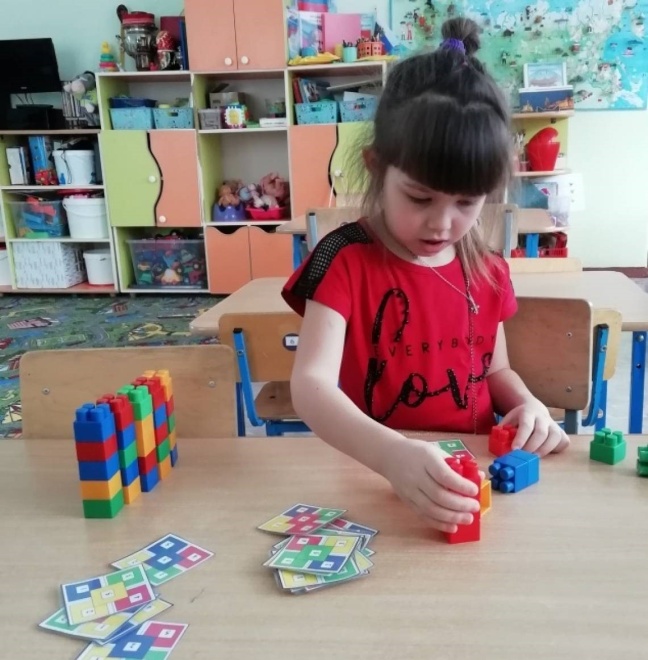 Предлагаю вашему вниманию игру с использованием лего- конструктора «Этажи».  Я применяю эту настольную игру на занятиях по ФЭМП, на индивидуальных занятиях с детьми и в самостоятельной деятельности с детьми старшего дошкольного возраста.Игра «Этажи»В чем польза?Играя в игру «Этажи» дети тренируют логическое мышление, счет, цветовое восприятие, внимание, развивают мелкую моторику рук. Игра подойдет для дошкольников 4-6 лет. 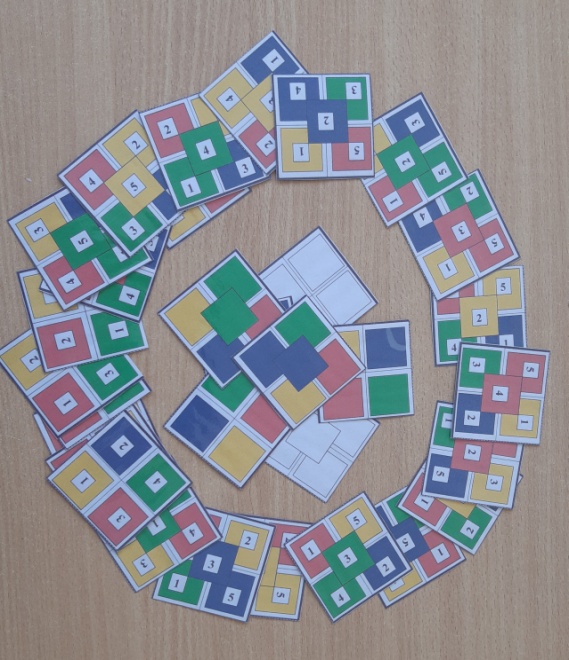 В комплекте два вида карточек: с цифрами  и без цифрового обозначения. Ребенок берет карточку без цифрового обозначения и выкладывает схему из лего - кубиков 2*2 на бесцветной карточке.Карточки с цифрами: ребенок составляет этажи в соответствии со схемой, а можно устроить соревнование - кто быстрее и правильно выполнит задание по карточке.  Или один собирает, а другой по карточке должен найти постройку. На внимание: ребенку демонстрируется карточка, он запоминает и по памяти строит «Этажи», далее проверяем правильность сборкиПравила: на игровом поле в 5 цветных квадратах размещены цифры от 1 до 5, ребенок должен выстроить этажи  с 1 по 5 из Лего -конструктора в соответствии с карточкой.В игровой комплект входит:• Игровое поле (8х8) - 24 карточки с заданиями с цифрами, 6 карточек без цифр и 2 без цветных поля.• Лего -кубик 2х2 (четыре основных цвета): желтый, зеленый, красный, синий ( 29 штуки).